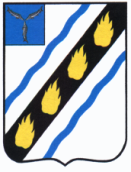 АДМИНИСТРАЦИЯ ЗОЛОТОСТЕПСКОГО МУНИЦИПАЛЬНОГО ОБРАЗОВАНИЯСОВЕТСКОГО МУНИЦИПАЛЬНОГО РАЙОНА САРАТОВСКОЙ ОБЛАСТИП О С Т А Н О В Л Е Н И Е  от 03.09.2019 № 36с. АлександровкаО внесении изменений в постановлениеадминистрации Золотостепского муниципальногообразования от 02.04.2019 № 13 В соответствии с Федеральным законом от 06.10.2003 года № 131-ФЗ "Об общих принципах организации местного самоуправления в Российской Федерации", частью 4 статьи 13.4 Федерального закона от 24.06.1998 № 89-ФЗ "Об отходах производства и потребления", Правилами обустройства мест (площадок) накопления твердых коммунальных отходов и ведения их реестра, утвержденными постановлением Правительства РФ от 31.08.2018 № 1039, на основании Устава Золотостепского муниципального образования Советского муниципального района Саратовской области, администрация Золотостепского муниципального образования ПОСТАНОВЛЯЕТ:         1. Внести в приложение к постановлению администрации Золотостепского муниципального образования от 02.04.2019 № 13 "Об утверждении Порядка создания мест (площадок) накопления твердых коммунальных отходов и ведение реестра мест (площадок) накопления твердых коммунальных отходов на территории Золотостепского муниципального образования Советского муниципального района Саратовской области" следующие изменения:      - пункт 3 раздела  2 «Порядок создания мест (площадок) накопления твердых коммунальных отходов»  изложить в новой редакции:     «создание и содержание мест (площадок) накопления твердых коммунальных отходов, за исключением установленных законодательством Российской Федерации случаев, когда такая обязанность лежит на других лицах;определение схемы размещения мест (площадок) накопления твердых коммунальных отходов и ведение реестра мест (площадок) накопления твердых коммунальных отходов;организация экологического воспитания и формирования экологической культуры в области обращения с твердыми коммунальными отходами, относятся к полномочиям органов местного самоуправления муниципального района».2. Контроль за выполнением постановления оставляю за собой.3. Настоящее постановление вступает в силу со дня его официального обнародования в установленном порядке.Глава Золотостепского муниципального  образования                                     А.В. Трушин